	SinopsisDiario Oficial de la FederaciónPeríodo Julio de 2021No.FechaApartadoContenidoObservaciones0809-julio-2021Única  Sección Ed. Matutina Poder Ejecutivo Federal Secretaria de Hacienda y Crédito Público   2227-julio-2021Única  Sección Ed. Matutina Poder Ejecutivo Federal Secretaria de Hacienda y Crédito Público   A través del presente acuerdo se establece: Las participaciones en ingresos federales por el mes de junio de 2021, así como el procedimiento seguido en la determinación e integración de las mismas, por entidades federativas y, en su caso, por municipios. Las cifras correspondientes al mes de junio de 2021 no incluyen deducciones derivadas de compromisos financieros contraídos por las entidades federativas.La recaudación federal participable, el cálculo de las participaciones en ingresos federales y la determinación de las diferencias por el primer ajuste cuatrimestral de 2021 por entidades federativas y, en su caso, por municipios.Las participaciones de los fondos y otros conceptos participables, señalados en los numerales primero y segundo de este Acuerdo, así como los montos que finalmente reciba cada entidad federativa,pueden verse modificados por la variación de los ingresos efectivamente captados, por el cambio de los coeficientes y, en su caso, por las diferencias derivadas de los ajustes a los pagos provisionales y del ajuste definitivo correspondientes al ejercicio fiscal de 2021.2327-julio-2021Única  Sección Ed. Matutina Poder Ejecutivo Federal Secretaria de Hacienda y Crédito Público   A través del presente acuerdo se da a conocer: Las participaciones en ingresos federales por el mes de junio de 2021, así como el procedimiento seguido en la determinación e integración de las mismas, por entidades federativas y, en su caso, por municipios. Las cifras correspondientes al mes de junio de 2021 no incluyen deducciones derivadas de compromisos financieros contraídos por las entidades federativas.La recaudación federal participable, el cálculo de las participaciones en ingresos federales y la determinación de las diferencias por el primer ajuste cuatrimestral de 2021 por entidades federativas y, en su caso, por municipios.Las participaciones de los fondos y otros conceptos participables, señalados en los numerales primero y segundo de este Acuerdo, así como los montos que finalmente reciba cada entidad federativa,pueden verse modificados por la variación de los ingresos efectivamente captados, por el cambio de los coeficientes y, en su caso, por las diferencias derivadas de los ajustes a los pagos provisionales y del ajuste definitivo correspondientes al ejercicio fiscal de 2021.2428-julio-2021Única  Sección Ed. Matutina Poder Ejecutivo Federal Secretaria de Hacienda y Crédito Público   El Manual de Contabilidad Gubernamental se reforma en el Capítulo VII de los Estados e Informes Contables, Presupuestarios, Programáticos y de los Indicadores de Postura Fiscal, en el apartado IV. Indicadores de Postura Fiscal, en el numeral V. Balance Primario (Superávit o Déficit) (V= III - IV) por (V= III + IV) y se adiciona un Instructivo de llenado.El presente Acuerdo entrará en vigor al día siguiente de su publicación en el Diario Oficial de la Federación y surte efectos de manera obligatoria a partir del 1º de enero de 2022.Se modifica el Anexo 3 "Guía de Cumplimiento de la Ley de Disciplina Financiera de las Entidades Federativas y los Municipios" el momento contable del "devengado" por "ejercido", se incorporan los puntos "f" y "g" en el apartado de Indicadores del Ejercicio Presupuestario, A.- Indicadores Cuantitativos, así como los instructivos correspondientes.El presente Acuerdo entrará en vigor al día siguiente de su publicación en el Diario Oficial de la Federación y surte efectos de manera obligatoria a partir del 1º de enero de 2022. Las Entidades Federativas, en cumplimiento de lo dispuesto por el artículo 7, segundo párrafo, de la Ley General de Contabilidad Gubernamental deberán publicar el presente Acuerdo, en sus medios oficiales de difusión escritos y electrónicos, dentro de un plazo de 30 días hábiles siguientes a la publicación del presente en el Diario Oficial de la Federación. En términos del artículo 15 de la Ley General de Contabilidad Gubernamental, el Secretario Técnico llevará un registro en una página de Internet de los actos que los entes públicos de las entidades federativas, municipios y demarcaciones territoriales de la Ciudad de México realicen para adoptar las decisiones del Consejo. Para tales efectos, los Consejos de Armonización Contable de las Entidades Federativas remitirán a la Secretaría Técnica la información relacionada con dichos actos a la dirección electrónica conac_sriotecnico@hacienda.gob.mx, dentro de un plazo de 15 días hábiles contados a partir dela conclusión del plazo fijado en el transitorio anterior.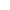 